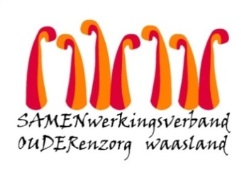 Nieuwsbrief WZH Grootenbosch – 1 oktober 2021Beste bewoner, familie, mantelzorger,Vaccinatiegraad in onze woonzorghuizen
Alle zorgvoorzieningen werden door het Vlaams Agentschap Zorg en Gezondheid uitgenodigd om vrijwillig deel te nemen aan een onderzoek om de vaccinatiegraad van Covid-19 bij de medewerkers in kaart te brengen.  
Vzw Samen Ouder nam hieraan deel.  We ontvingen volgende resultaten: de gemiddelde vaccinatiegraad tegen het coronavirus bedraagt 92,74% in WZH Heilig Hart, meer dan 96% in WZH De Ark en Grootenbosch en maar liefst 100% in WZH Hofstede, Het Hof en Heuverveld.  Hiermee scoren we met vijf van onze 6 woonzorghuizen hoger dan het Vlaams gemiddelde (95,8%)!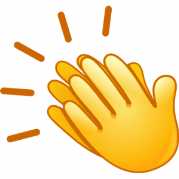 Een groot applaus en een dikke merci voor onze medewerkers voor hun betrokkenheid en inzet om de bewoners en hun bezoekers te beschermen tegen het virus. Covid-maatregelen vanaf 1 oktober 2021
Vanaf vandaag 1 oktober worden heel wat  coronamaatregelen in onze samenleving aangepast.  De mondmaskerplicht verdwijnt op veel plaatsen.  Belangrijk om te weten is echter dat deze versoepelingen niet gelden voor alle sectoren waaronder de woonzorgcentra.  Ondanks het hoge vaccinatiepercentage willen wij nog eens benadrukken dat handhygiëne en het dragen van een mondneusmasker van groot belang zijn en in onze voorzieningen verplicht blijven.
Derde prik 
De bewoners van het woonzorghuis  én alle 85-jarigen van de assistentiewoningen zullen op donderdag 14 oktober een derde prik tegen Covid-19 ontvangen.Met vriendelijke groet,Ann Maes
Dagelijks verantwoordelijke